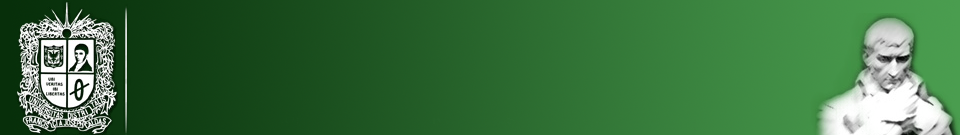 Bogotá D.C. Señores:CiudadAsunto: Presentación de estudiantesRespetados señores:De manera atenta me permito presentar a los estudiantes relacionados a continuación, de Ingeniería Ambiental quienes están interesados en la solicitud de permiso para el  ingreso y recorrido en   _______________________con fines___________________La anterior información será utilizada para uso exclusivo académico. Asignatura: _______________Docente   ________________ Agradezco su amable atención y el apoyo que le pueda ser brindado a nuestros estudiantes.Cordialmente,CoordinadorProyecto Curricular de Ingeniería Ambiental Universidad DistritalNOMBRECODIGO 